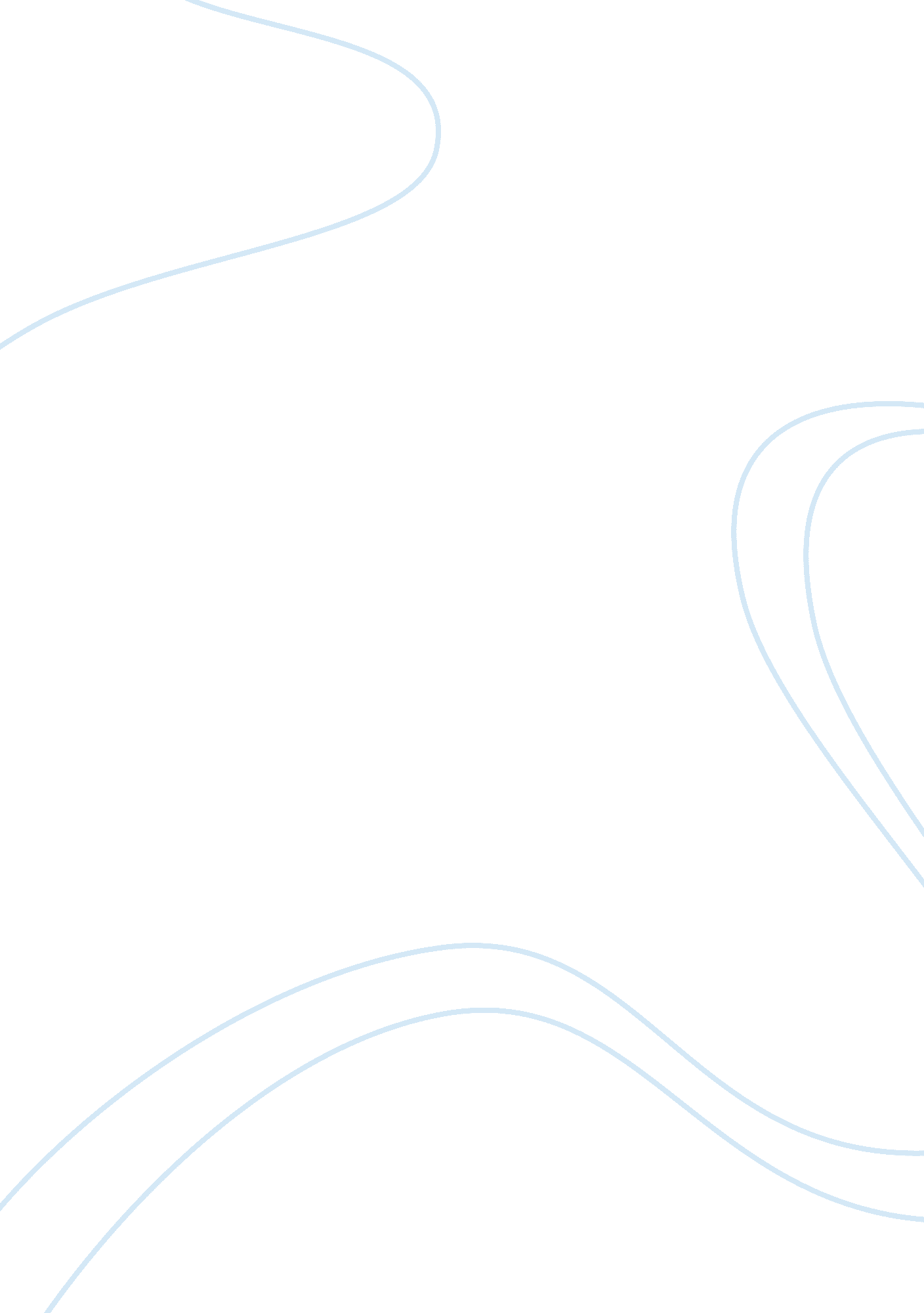 At the energy conversion system and available inNutrition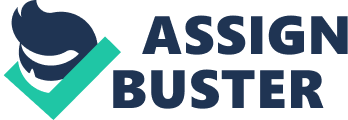 At the present time, we know eating pork chops and rib eye is bad for our bodies as well as the environment. To become a vegetarian completely is some one’s personal choice, but many people of America are choosing it. As a result, consumption in America has been falling by 12%. Protein is recommended for us, because it provides 10% to 35% calories for our body of the daily needs. Meat and eggs are essential for its amino acids, which are helpful for our digestion, body tissue repair and growth. It is proven that having more vitamin B12 is hard for herbivores. But, it’s important for the energy conversion system and available in red meat as well as fish. From 5 Foods You Get All Necessary Nutrients Having No MeatHere is referring 7 foods you get all necessary nutrients having no meat, as a vegetarian. 1. HummusHummus comes with flavored pack. It’s a plain old chickpeas notch of the Middle East dip kick. It’s the source of low-cholesterol protein along with tons of fibers as well. Most of the grocery stores keep some varieties of its ready-made form, but it could be made in the kitchen with some basic ingredients, including olive oil, tahini, garlic and lemon. 2. TempehTempeh is considered as fermented and healthier tofu. It’s not so popular like its sister protein of soy-based. It was from Indonesia in the 19th century. Tempeh contains good amount of vitamin B12 and protein of tofu, which are the most essential elements of metabolism and it’s usually obtain from the animal products. 3. Greek YogurtGreek Yogurt must be thanked for its latest craze. It does not carry the miserable “ food diet” rep. (Actually, how it could be healthy after adding extra sugar?) It contains the consistency of cream, which makes the protein double and makes half of the carbs of regular yogurt. Instead of having plain one, you can add some favorite fruits to make the taste better. 4. EdamameEdamame is served in Japanese restaurants as an appetizer. It’s the big source of the daily protein. It should give any unfamiliar name to make anyone fool; because Edamame is actually is a soybean which is harvested before of its ripening. They’re shabby, are anything but difficult to get ready (bubble in water, and include a sprinkle of salt), and can be found in cooler walkways. Feeling courageous? Blend these infant soybeans in panfry or a dish of udon. 5. SeaweedThe benefits of Omega-3 fatty acids are many, including it decreases the risk of heart-disease as well as cancer, which people are getting from fish, but fish has some bad stuff as well. It could be replaced by seaweed, because many coastal communities depend on it and take it regularly to meet the need of protein. Seaweed is getting popular in the U. S. A. It’s available in many supermarkets as the substitute of the meat protein. The vegan or vegetarian lifestyle has so many benefits. The above information is not meant of diet discourage. It’s the point out the facts of nutrition that you can attain from these foods having no meat. 